07.09.2022
Finalizarea Modulului de formare în domeniul prelucrării datelor cu caracter personal dedicată structurilor din cadrul sistemului de coordonare, gestionare și control al FESI din cadrul proiectului cod 3.1.107Ştire	Agenția Națională a Funcționarilor Publici a finalizat cu succes derularea celor 35 de sesiuni de instruire în domeniul prelucrării datelor cu caracter personal dedicate structurilor din cadrul sistemului de coordonare, gestionare și control al FESI din cadrul proiectului „Instruire în domeniul prelucrării datelor cu caracter personal pentru structurile din cadrul sistemului de coordonare, gestionare și control al FESI în România”, cod proiect 3.1.107, cod SMIS 2014+ 128212.	Astfel, în perioada aprilie 2021 – septembrie 2022, un număr de 700 de persoane din cadrul grupului țintă au beneficiat de această instruire specifică, fiind atins indicatorul proiectului privind cele 2.100 zile de formare în domeniul prelucrării datelor cu caracter personal prevăzute.	Mulțumim pe această cale tuturor instituțiilor cu rol de structuri din cadrul sistemului de coordonare, gestionare și control al FESI pentru implicarea de care au dat dovadă și pentru suportul constant acordat proiectului cod 3.1.107: Ministerul Investițiilor și Proiectelor Europene, Ministerul Transporturilor și Infrastructurii - DGOIT, Ministerul Cercetării, Inovării și Digitalizării – OI Cercetare, Autoritatea de Audit, Ministerul Finanțelor - Autoritatea de Certificare şi Plată, Serviciul Român de Informații, Serviciul de Telecomunicații Speciale, Departamentul pentru Lupta Antifraudă, Agenția Națională pentru Achiziții Publice.	Agenția va continua să vină în sprijinul instituțiilor și autorităților publice prin derularea de proiecte și organizarea de cursuri de formare pe tematici de interes pentru reforma administrației publice și asigurarea unui management performant al resurselor umane.				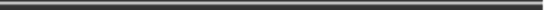 Direcţia Comunicare şi Relaţii Internaţionale comunicare@anfp.gov.ro